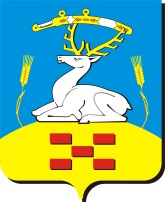 АДМИНИСТРАЦИЯ  УВЕЛЬСКОГО МУНИЦИПАЛЬНОГО  РАЙОНА  П О С Т А Н О В Л Е Н И Е«      »  октября     2020 г.                                                                              № О внесение изменений в Порядок предоставлениясубсидий из бюджета муниципального районана возмещение затрат субъектов малого исреднего предпринимательства, связанных с регистрацией субъектов малого и среднегопредпринимательстваВ соответствии  со статьей 78 Бюджетного кодекса Российской Федерации,				           ПОСТАНОВЛЯЮ:1. Внести в Порядок предоставления субсидий из бюджета муниципального района на возмещение затрат субъектов малого и среднего предпринимательства, связанных с регистрацией субъектов малого и среднего предпринимательства  следующие изменения:в пункт 1.2 абзац 10 после слов «оформление электронно-цифровой подписи» добавить слова «приобретение контрольно-кассовой техники, услуги по настройке контрольно-кассовой техники»;в пункт 3.2. абзац 8 после слов  «платежных  документов,  подтверждающих  осуществление  расходов субъектов малого и среднего предпринимательства на регистрацию»   добавить слова «документов, подтверждающих регистрацию контрольно-кассовой техники». 2. Комитету по экономике администрации района (Густоевой Е.В) обеспечить заинтересованных лиц информацией об  изменениях в условиях оказания муниципальной поддержки.3. Контроль исполнения настоящего постановления  возложить на заместителя Главы района по финансам и экономике, начальника финансового управления администрации района  Кузьмичеву А.В.  Исполняющий обязанности Главы Увельскогомуниципального района                                                          Ю. Н. Ремизов   СОГЛАСОВАНО:Заместитель Главы района по финансам и экономике, начальник финансового управления                     А.В. Кузьмичева________                                                                                                                                      (дата)Начальник правового управления                       Н.Ю. Голова__________                                                                                                                          (дата)Председатель комитета по экономике                  Е.В. Густоева _________                                                                                                                    (дата)Начальник отдела учета и отчетности                     О.В. Приказнова _________                                                                                                                  (дата)РАССЫЛКА:Управление делами1Финансовое управление 1Комитет по экономике1Отдел учета и отчетности1Заместитель Главы района по финансам и экономике, начальник финансового управления администрации Увельского муниципального районаАнжела Витальевна Кузьмичева8(35166)31896